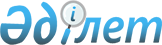 О выделении средств из резерва Правительства Республики КазахстанПостановление Правительства Республики Казахстан от 12 сентября 2001 года N 1181

      Во исполнение судебных решений в соответствии с Законом Республики Казахстан от 22 декабря 2000 года Z000131_ "О республиканском бюджете на 2001 год", постановлением Правительства Республики Казахстан от 18 сентября 1999 года N 1408 P991408_ "Об утверждении Правил использования средств резерва Правительства Республики Казахстан" Правительство Республики Казахстан постановляет: 

      1. Выделить Министерству юстиции Республики Казахстан из резерва Правительства Республики Казахстан, предусмотренного в республиканском бюджете на 2001 год на погашение обязательств Правительства Республики Казахстан, центральных государственных органов и их территориальных подразделений по решениям судов, 6 609 600 (шесть миллионов шестьсот девять тысяч шестьсот) тенге для исполнение судебных решений согласно приложению. 

      Сноска. В пункт 1 внесены изменения - постановлением Правительства РК от 6 декабря 2001 г. N 1579 P011579_ . 

      2. Министерству финансов Республики Казахстан обеспечить контроль за целевым использованием выделенных средств. 

      3. Настоящее постановление вступает в силу со дня подписания. 

 

     Премьер-Министр     Республики Казахстан

                                                      Приложение                                            к постановлению Правительства                                                Республики Казахстан                                           от 12 сентября 2001 года N 1181 



 

                Перечень судебных решений, подлежащих исполнению 

      Сноска. В Перечень внесены изменения - постановлением Правительства РК от 6 декабря 2001 г. N 1579  P011579_

   .___________________________________________________________________________N   | Наименование суда  |  Дата решения суда         | Сумма за  | Госпош-п/п |                    |                            |  вычетом  | лина    |                    |                            |госпошлины |(тенге)    |                    |                            |  (тенге)  |--------------------------------------------------------------------------1.   Южно-Казахстанский       решение от 09.11.1999г.     областной суд            в пользу Мамешова М.         177807    17782.   Абайский судебный        решения от 24.09.97г. и     участок Шымкентского     28.04.1998г. в пользу     городского суда Южно-    Водолазского В.Ф.,           141535   17865     Казахстанской области    Ибраева О.                    658183.   Суд г.Уральска Западно-  решение от 07.11.1997г. в     Казахстанской области    пользу Волковой Т.В.          881184.   Суд Теректинского        решение от 28.10.1997г. в     района Западно-          пользу Султанова М.М,          9300     Казахстанской области    Султановой С.З.                93005.   Суд г.Уральска Западно-  решения от 02.03.1998г.,     Казахстанской области    18.05.1998 г. в пользу                              Карманова Ю.В.                56000     59416.   Западно-Казахстанский    решение от 11.05.1998г. в     областной суд            пользу Ряхова А.А.            233237.   Абайский судебный        решение от 22.05.1998г. в     участок Шымкентского     пользу Логинова Е.А.         545500     городского суда Южно-     Казахстанской области8.   Атырауский городской     решение от 12.08.1999г. в     суд Атырауской области   пользу Лукашевич В.П.         300009.   Суд г.Уральска Западно-  решение от 18.08.98г. в     Казахстанской области    пользу Капсенова К.Е.        13 00010.  Илийский районный суд    решение от 21.09.1998г. в     Алматинской области      пользу Самаева А.Е.          34100011.  Суд г. Уральска Западно- решение от 12.11.1998г.,     Казахстанской области    определение от                              26.10.2000г. в пользу                              Исмагулова М.С.             264 090     226412.  (исключена - N 1579 от 6.12.2001 г.)13.  Талдыкорганский          решение от 05.04.1999 г.     городской суд            в пользу Танатаровой Ш.Ш.    518677     Алматинской области 14.  Усть-Каменогорский       постановление от     городской суд Восточно-  20.08.1999 г. в пользу     Казахстанской области    Зорич Ю.Ю.                    4200115.  Суд г. Уральска Западно- решение от 22.11.1999г. в     Казахстанской области    пользу Мезекова А.             621516.  Суд Сарыаркинского       решение от 10.11.2000 г.     района города Астаны     в пользу                              Царегородцевой И.Г.           10000017.  Военный суд              постановление от     Талдыкорганского         17.11.1997г.     гарнизона Алматинской    в пользу Мусихиной Т.Н.,        8224     области                  Мусихина В.П.18.  Военный суд              постановление от     Талдыкорганского         22.02.1999г. в пользу     гарнизона Алматинской    Сапаргалиевой Г.И.              2555     области19.  Военный суд              постановление от     Талдыкорганского         2.10.1998г. в пользу     гарнизона Алматинской    Рыбиновой С.В.                 10831     области20.  Ульбинский суд           решение от 10.04.1997г. в     г. Усть-Каменогорска     пользу Мартыненко Г.М.,       555500     Восточно-Казахстанской   Мартыненко Р.В.,     области                  Мартыненко Т.Г.,                              Калина Е.Е.21.  Восточно-Казахстанский   решение от 27.04.1999г. в     областной суд            пользу ТОО "Гормаш-          269 690                              Интерсервис"22.  (исключена - N 1579 от 6.12.2001 г.)23.  Суд г.Уральска Западно-  решение от 25.03.1998г. в     Казахстанской области    пользу Башаева В.И.           50 00024.  Кызылординский           решение от 3.04.2001г. в     городской суд            пользу Жусип С.               20 00025.  Кызылординский           решение от 26.11.1998г. в     городской суд            пользу Молдашева А.           315446     315426.  Аркалыкский городской    решение от 23.09.1998г. в     суд Костанайской         пользу Смагулова М.К.         59 208    1 776     области27.  Мендыкаринский           решение от 15.12.1998г. в     районный суд             пользу Гречиной Л.В.          250330     Костанайской области28.  Житикаринский            решение от 20.12.2000г. в     районный суд             пользу Евсеева В.А.            37392      374     Костанайской области29.  Тургайский областной     решение от 12.05.1997г. в     суд                      пользу Тенибековой Д.С.        41226      16630.  Шымкентский              решение от 9.09.1997г. в      городской суд Южно-      пользу Аргинбекова У.А.       502747    90636     Казахстанской области31.  Шымкентский              решение от 13.01.1998г. в     городской суд Южно-      пользу Сарсенбаева А.        216 037     Казахстанской области32.  Центральный судебный     решение от 5.11.1997г. в     участок Алмалинского     пользу Неутратовой Н.П.       76 000     райсуда г.Алматы33.  Бостандыкский            решение от 26.03.1998г. в     районный суд г.Алматы    пользу Байбатчаева А.Б.       30 00034.  Ауэзовский районный      решение от 28.04.1998г. в     суд г.Алматы             пользу Тулешева В.К.          64672035.  Алатауский судебный      решение от 3.05.2001г. в     участок Бостандыкского   пользу Джумагулова Д.         431638     райсуда г.Алматы36.  Мендыкаринский           решение от 10.04.1998г. и     районный суд             определение от     Костанайской области     10.12.1999г. в пользу                              Мусина Г.А.                   157364     635637.  Военный суд              постановление от     Костанайского            08.10.1999г.     гарнизона     Костанайский             решение от 03.12.1999г.     городской суд     Костанайский             определение от     областной суд            19.01.2000г.                              в пользу Кузнецова В.А.       87 46738.  Сарыаркинский            решение от 10.11.2000г. в     районный суд г. Астана   пользу Оспанова Р.Н.,         269357     9874                              Оспанова Р.Н.     Итого                                                 6469416   140184     Общая сумма                                                6609600(Специалисты: Склярова И.В.,              Мартина Н.А.)     
					© 2012. РГП на ПХВ «Институт законодательства и правовой информации Республики Казахстан» Министерства юстиции Республики Казахстан
				